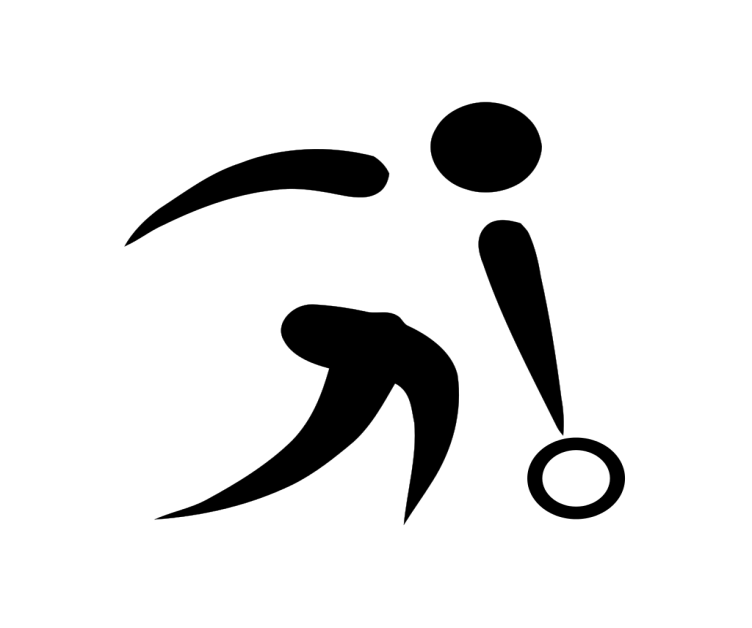 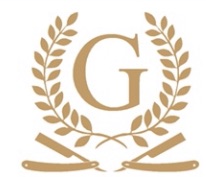 Special Thanks Jimmie Gee!  $500 added MoneyG Stylz Barber and Beauty Shop/ G Stylz Hand Wash and Detail
Team Cap for all men 615, mixed 625, all women no capTeam Handicap TournamentBATB 12 GM  AVERAGE OR 20/21 USBC BOOK 21 GMSMay Cash Twice , must switch out 1 bowler          Will Only Have 22 Team Spots  Per ShiftWill  Re-oil Lanes Between Shifts                           $70 To Hold A Team Spot ( only 22 spots per shift)Team Handiap Will Be 90% From 630Singles Handicap Will Be 90% From 210 	                          Contact info: Bowler.aa@gmail.com cell: 254-913-4380                       Tournament Director has all final Decision’sTeam NamePlayer NamePlayer NameBATB 12gmM/F20/21BookUSBC #